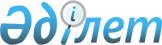 Об установлении ограничительных мероприятий
					
			Утративший силу
			
			
		
					Решение акима Жанбайского сельского округа Исатайского района Атырауской области от 19 апреля 2016 года № 8. Зарегистрировано Департаментом юстиции Атырауской области 03 мая 2016 года № 3500. Утратило силу решением акима Жанбайского сельского округа Исатайского района Атырауской области от 25 августа 2016 года № 38      Сноска. Утратило силу решением акима Жанбайского сельского округа Исатайского района Атырауской области от 25.08.2016 № 38.

      В соответствии со статьей 35 Закона Республики Казахстан от 23 января 2001 года "О местном государственном управлении и самоуправлении в Республике Казахстан", подпунктом 7) статьи 10-1 Закона Республики Казахстан от 10 июля 2002 года "О ветеринарии" и на основании представления Главного государственного ветеринарно-санитарного инспектора Государственного учреждения "Исатайская районная территориальная инспекция Комитета ветеринарного контроля и надзора Министерства сельского хозяйства Республики Казахстан", за № 01-06-13/03 от 18 марта 2016 года, аким Жанбайского сельского округа РЕШИЛ:

      В связи с возникновением болезни бешенство среди крупного рогатого скота установить ограничительные мероприятия по улице Кызылбас, дом № 1, расположенного в селе Жанбай Жанбайского сельского округа.

      Рекомендовать коммунальному государственному предприятию на праве хозяйственного ведения "Исатайская центральная районная больница" Управления здравоохранения Атырауской области (по согласованию), Республиканскому государственному учреждению "Исатайское районное управление по защите прав потребителей Департамента по защите прав потребителей Атырауской области, Комитета по защите прав потребителей Министерства национальной экономики Республики Казахстан" (по согласованию) принять необходимые меры вытекающие из данного решения.

      Контроль за исполнением данного решения оставляю за собой.

      Настоящее решение вступает в силу со дня государственной регистрации в органах юстиции и вводится в действие по истечении десяти календарных дней после дня его первого официального опубликования.



      ИЦРБ _______________ ИРУПЗПП ______________


					© 2012. РГП на ПХВ «Институт законодательства и правовой информации Республики Казахстан» Министерства юстиции Республики Казахстан
				
      Аким округа

Е. Доскалиев

      "СОГЛАСОВАНО"

      Главный врач коммунального
государственного предприятия
на праве хозяйственного ведения
"Исатайская центральная районная
больница" Управления здравоохранения
Атырауской области

О. Мерешов

       "____"_______________ 2016 года

      И.О. Руководителя Республиканского
государственного учреждения "Исатайское
районное управление по защите прав 
потребителей Департамента по защите прав
потребителей Атырауской области Комитета
по защите прав потребителей Министерства
национальной экономики
Республики Казакстан"

Б. Қартмағанбетова

       "____"_______________ 2016 года
